У намери да заштитимо Ваше право на приватност које је загарантовано Законом о заштити података о личности обавештавамо Вас да личне податке обрађује и стара се о њиховој безбедностиНационална служба за запошљавање, са статусом организације за обавезно социјално осигурање, са седиштем у Крагујевцу, у улици Светозара Марковића 37, матични број 17539957. Контакт лица за заштиту података о личности: lzzpol@nsz.gov.rsУ сврху остваривања права на запошљавање странаца односно издавања радних дозвола, Национална служба за запошљавање обрађује податке о лицима која подносе захтев, о лицима на које се захтев односи, а изузетно и о њиховим члановима уже породице на основу Закона о запошљавању странаца и Правилника о дозволама за рад. Лични подаци се откривају Министарству унутрашњих послова, а чувају се трајно у Националној служби за запошљавање као поверљиве информације уз примену одговарајућих техничких, организационих и кадровских мера које осигуравају њихову безбедност. Приступ подацима имају само овлашћени запослени у Националној служби за запошљавање.У циљу заштите права на приватност обавештавамо вас да имате:право на приступ вашим подацима; право да од нас тражите исправку ваших података;право да од нас тражите да избришемо ваше податке;право да ограничите обраду ваших података; право на пренос ваших података;право да уложите приговор уколико сматрате да је ваше право на приватност повређено и право да поднесете притужбу Поверенику за информације од јавног значаја и заштиту података о личности. Захтев за остваривање вашег права можете поднети путем поште или на адресу lzzpol@nsz.gov.rsНАЦИОНАЛНА СЛУЖБА ЗА ЗАПОШЉАВАЊЕ Филијала:  		 Број:  	Датум:  	ЗАХТЕВа.)  За издавање радне дозволе:_______________________________б.)  За продужење радне дозволе број:  	ЗА ОСПОСОБЉАВАЊЕ И УСАВРШАВАЊЕ  (када захтев подноси послодавац)Ради обављања:а)  -   обукеб)  -   приправничког стажаг)   -   стручне праксе д)  -   стручног оспособљавања или усавршавањаПОДАЦИ О ПОДНОСИОЦУ ЗАХТЕВА1. Назив послодавца:  	2. Матични број:  	3. ПИБ:  	4. Седиште послодавца:  		 (град, општина, улица и број)5. Телефон:  	6. Претежна делатност:  	7. Период за који се захтева важење дозволе за рад:  	од:                           до:ПОДАЦИ О СТРАНЦУ1. Име:  	2. Презиме:  	3. Име једног родитеља:  	4. Пол:           а.)  мушки                  б.) женски5. Дан, месец и година рођења:  	6. Место и држава рођења:  	7. Држављанство:  	8. Статус боравка:    а.)  Привремени боравак у Србији9. Број одобрења за визу /привремени боравак у Републици Србији:10. Путна исправа за странца, односно лична карта за странца:регистарски број:  	датум издавања:  	место издавања:  	лични број:  	11. Занимање:  	12. Струча спрема / ниво образовања:  	  13.  Послови које обавља код послодавца у сврху оспособљавања или усавршавања:         -----------------------------------------------------------------------------------------------------------------------------     ________________У                                                         Дана                          године                                            (потпис подносиоца захтева)УЗ ЗАХТЕВ ЗА ИЗДАВАЊЕ РАДНЕ ДОЗВОЛЕ ЗА ОСПОСОБЉАВАЊЕ И УСАВРШАВАЊЕ ПРИЛАЖУ СЕ СЛЕДЕЋИ ДОКАЗИ О ИСПУЊЕНОСТИ УСЛОВА, У СКЛАДУ СА ЗАКОНОМ , И ТО :Путна исправа странца, односно лична карта уколико поседује исту ; Одобрење за привремени боравак странца ;Решење о упису послодавца у регистар надлежног органа ;Диплома, уверење, односно друга јавна исправа о стеченој одговарајућој врсти и степену захтеване стручне спреме, односно образовања и оверени превод исте;Закључен уговор о обављању обуке, приправничког стажа, стручне праксе, стручног оспособљавања односно усавршавања који обавезно садржи место и рок трајања; 6.   Доказ о плаћеној административној такси.        НАПОМЕНА:    Странка доставља доказе под тачком 1), 4), 5) и 6);                                   НСЗ врши увид, прибавља и обрађује податке по службеној дужности                                    о доказима из тачки 2) и 3).Уз захтев за продужење радне дозволе за оспособљавање и усавршавање не прилажу се докази из тачки 3 и 4 .У складу са Законом о републичким административним таксама  („Сл.гласник РС“, бр. 43/03......, 113/2017, 3/2018 , 95/18, 86/19, 90/19- исправка , 147/20,62/21,138/22 и 54/23 усклађен динарски износ      ), наплаћују се такса за захтев и такса за издавање  дозволе за рад (решење) :Такса за захтев, наплаћује се по тарифном броју 1 Износ: 380,00  динараПрималац: Буџет Републике СрбијеРачун: 840-742221843-57         ПОЗИВ НА БРОЈ - ШИФРАРНИК ОПШТИНА који можете преузети на сајту НЗС , у делу Радне миграције / Дозволе за радТакса за издавање дозволе за рад, наплаћује се по тарифном броју 205:Износ:  16.530,00  динараПрималац: Буџет Републике СрбијеРачун: 840-742221843-57ПОЗИВ НА БРОЈ - ШИФРАРНИК ОПШТИНА, који можете преузети на сајту НЗС, у делу Радне миграције / Дозволе за рад Рок за решавање по захтеву : У складу са чл.145.ЗУПа НСЗ је дужна да изда решење у року од 30 дана од дана покретања поступка- односно подношења захтева за издавање/продужетак дозволе за рад. 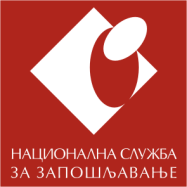 ОБАВЕШТЕЊЕ О ОБРАДИ ПОДАТАКА О ЛИЧНОСТИ У СВРХУ ОСТВАРИВАЊА ПРАВА НА ЗАПОШЉАВАЊЕ СТРАНАЦА